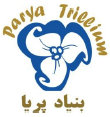 Parya Scholarship Fund (PSF)Sponsorship FormDonor’s Name: _________________________________________________Number of scholarships I would like to donate: ________________________Note: Each scholarship is $1,500Donor’s Phone: _________________ Donor’s Email: ___________________Donor’s Postal Address: __________________________________________________________________________________________________________We will send your tax-deductible receipt to your postal address.Preferred Areas of Study to Support__________________________________We do our best to meet your preferred area of study, although at times, due to the makeup of the applicant pool, this may not be possible.Do you wish to name your scholarship after a person or a company? If so, write the name._______________________________________________________________Please send a copy of the completed form by email or by fax to Parya Foundation. 
The manager of the scholarship program will contact you to provide you with relevant information.Parya Foundation, 344 John St, Markham, ON, L3T 5W6Tel. (905) 764-0202 ext. 108
Fax. (905) 764-3775Email: admin@parya.org